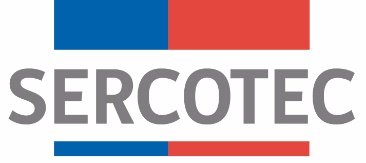 MODIFICACION N°1BASES DE POSTULACION DE PROGRAMA ESPECIAL DE FORTALECIMIENTO DE LOS ALMACENES DE LA REGIÓN DE VALPARAÍSO"28 de abril de 2020Por el presente acto SERCOTEC, viene en modificar el siguiente punto de las bases de postulación de proyectos para el programa “PROGRAMA ESPECIAL DE FORTALECIMIENTO DE LOS ALMACENES DE LA REGIÓN DE VALPARAÍSO".Se amplía el plazo de presentación de postulaciones en el siguiente sentido: Dice:Punto 2.1: Plazos de postulaciónLas personas interesadas podrán comenzar su postulación completando y enviando el Plande Trabajo a contar de las 12:00 horas del día 15 de abril de 2020 hasta las 15:00horas del día 29 de abril de 2020.La hora a considerar para efectos del cierre de la convocatoria, será aquella configurada enlos servidores de Sercotec.Los plazos anteriormente señalados podrán ser modificados por Sercotec y seránoportunamente informados a través de la página web www.sercotec.cl .Debería decir:Punto 2.1: Plazos de postulaciónLas personas interesadas podrán comenzar su postulación completando y enviando el Plande Trabajo a contar de las 12:00 horas del día 15 de abril de 2020 hasta las 15:00horas del día 13 de mayo de 2020.La hora a considerar para efectos del cierre de la convocatoria, será aquella configurada enlos servidores de Sercotec.Los plazos anteriormente señalados podrán ser modificados por Sercotec y seránoportunamente informados a través de la página web www.sercotec.cl .